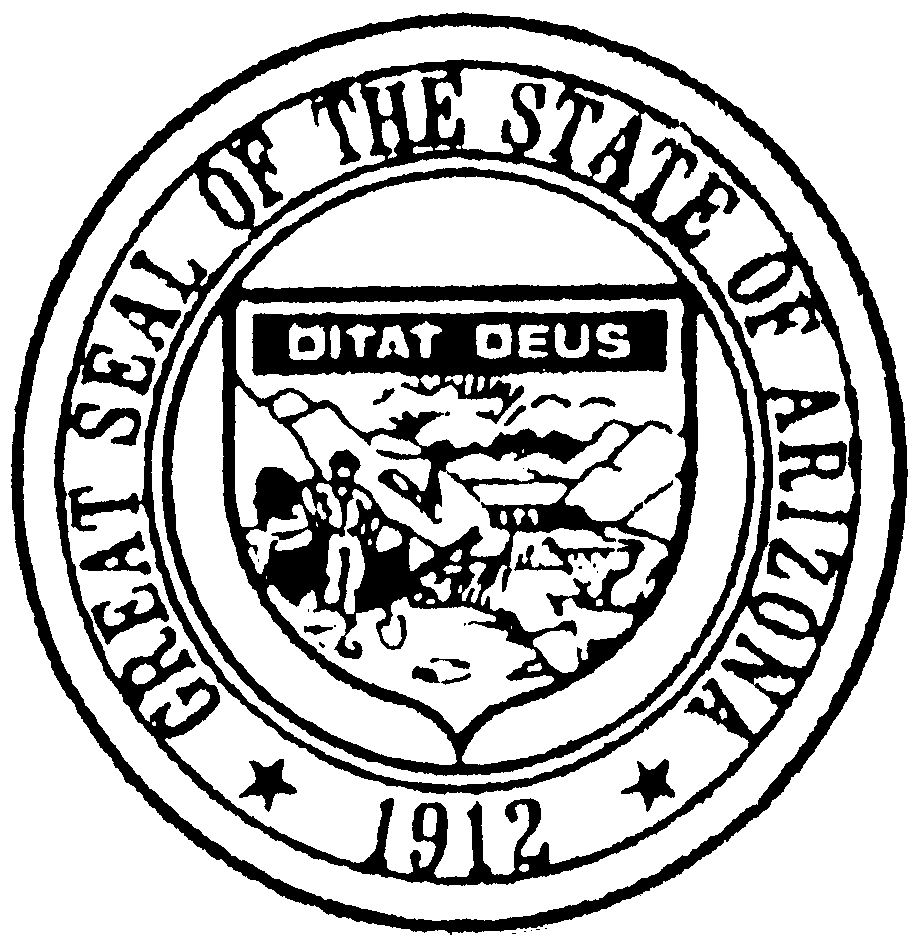 ARIZONA BOARD OF ATHLETIC TRAINING1740 West Adams Street, Suite 3407Phoenix, Arizona 85007(602) 589-6337www.at.az.govat.info@otboard.az.govREGULAR SESSION MEETING MINUTESJune 4, 2018Board Members Present via WebEx: 	Eric Freas, ATC – ChairBart Peterson, ATC – Vice-Chair Chuck Baughman, ATC – Athletic Trainer Member		Jennifer Fadeley – Public Member		Cheryl Ingram – Public MemberBoard Members Absent: 			None		Staff Present:					Karen Whiteford – Executive Director						Kelsey Belone – Administrative AssistantLegal Staff Present:				Sabrina Khan – Assistant Attorney GeneralCALL TO ORDER – 9:33 a.m.; Mr. Peterson called the meeting to order at 9:33 a.m. ROLL CALL The following Board members were present via WebEx: Eric Freas, Charles Baughman, Bart Peterson, Jennifer Fadeley, and Cheryl Ingram.DECLARATION OF CONFLICTS OF INTERESTMr. Baughman abstained from agenda item 4)a) and recused himself from agenda item 8)a)i).DISCUSS, AMEND AND APPROVAL OF MINUTESRegular Session Meeting Minutes of May 7, 2018Mr. Baughman abstained from this item.  Ms. Ingram moved the Board approve the May 7, 2018 meeting minutes.  Mr. Peterson seconded the motion.  The motion passed by roll call vote.REVIEW FUTURE BOARD MEETING SCHEDULEThere were no reported conflicts with the upcoming meeting schedule.July 2, 2018 – In-PersonAugust 6, 2018 - WebExSeptember 10, 2018 - WebExREVIEW, DISCUSSION, AND POSSIBLE ACTION - COMPLAINTS, HEARINGS, INVESTIGATIONS AND COMPLIANCEInitial Review, Discussion, and Possible Action On Complaint Joshua DiLoreto – Complaint #18-AT-1579Mr. Freas asked if the Board had jurisdiction over Mr. DiLoreto’s license.  Mr. Peterson moved the Board go into executive session to obtain legal advice. Ms. Fadeley seconded the motion. The motion passed by roll call vote.  The Board entered executive session at 9:36 a.m. and returned to open session at 9:45 a.m., Mr. Baughman moved the Board dismiss the complaint against Mr. DiLoreto without prejudice.  Mr. Peterson seconded the motion.  The motion passed by roll call vote.Eliza Wilson - Complaint #18-AT-1245A complaint was filed against Ms. Wilson, alleging she provided athletic training services without physician supervision. Ms. Wilson was employed as an athletic trainer at a school, and the supervising physician resigned his position with the school unbeknownst to Ms. Wilson. Mr. Freas stated that it is the responsibility of to the athletic trainer to confirm a physician is supervising the trainer. Ms. Ingram moved the Board enter executive session to obtain legal advice. Mr. Peterson seconded the motion.  The motion passed by roll call vote. The Board entered executive session at 9:55 a.m. and returned to open session at 10:02 a.m. Ms. Fadeley exited the meeting at 9:58 a.m.Ms. Ingram expressed concern regarding the school.  Mr. Freas and Mr. Peterson commented that it may be difficult for some schools to employ physicians who agree to supervise athletic trainers. Mr. Baughman stated he did not feel the Board needed to bring the matter directly to a formal interview.  Mr. Peterson moved the Board offer Ms. Wilson a consent agreement, to include one year of probation, a $250.00 civil penalty to be paid in the first six months of the probationary period, and three hours of continuing education in medical ethics.  Mr. Baughman seconded the motion.  The motion passed by roll call vote.Mr. Baughman moved that the matter go to a formal interview if Ms. Wilson does not accept the consent agreement.  Mr. Peterson seconded the motion.  The motion passed by roll call vote.Status of Compliance with Board Order/Approval of Board Ordered CERandall Cohen, AT #0274, complaint number 15-AT-0274Ms. Whiteford stated there was no change to Mr. Cohen’s status.Renita Wheeler, AT #1683, complaint number 17-AT-1683Ms. Whiteford stated there was no change to Ms. Wheeler’s status.CONSENT AGENDA:  REVIEW, CONSIDERATION, AND POSSIBLE ACTION ON APPLICATIONS FOR LICENSUREThe consent agenda items may be considered for approval as a single action unless a Board Member removes the item for review at the current meeting or a future meeting. Mr. Baughman moved the Board approve the 7 initial and 58 renewal applications from items 7)a) and 7)b).  Mr. Peterson seconded the motion.  The motion passed by roll call vote.Initial Applications (7)Renewal Applications (58) Reinstatement ApplicationsRoger Caplinger, ATR-000284Michael Hilditch, ATR-000273Krista Kim, ATR-001476Julia Nicholson, ATR-001594Victoria Osborne, ATR-001509Ms. Ingram moved the Board approve the five reinstatement applications.  Mr. Peterson seconded the motion.  The motion passed by roll call vote.REVIEW, CONSIDERATION, AND POSSIBLE ACTION ON APPLICATIONS FOR LICENSUREInitial Applications – Board Review Brittanee Bartles - DisclosureMr. Baughman recused himself from this agenda item.  Following discussion, Mr. Peterson moved the Board approve Ms. Bartles’ initial application.  Ms. Ingram seconded the motion.  The motion passed by roll call vote.Renewal Applications – Board Review NoneIncomplete Applications: (Missing Documents)If Board Staff receives the missing document(s), the Board may review, consider, and take action on the following applications:Mr. Freas asked if there were any concerns regarding the incomplete applications.  Ms. Belone answered that there were no concerns.REVIEW, DISCUSSION, AND POSSIBLE ACTION – BOARD BUSINESS AND REPORTSExecutive Director’s Report – Verbal Report and Discussion – No Action RequiredMs. Whiteford provided a verbal update on the following two items.  No Board action was taken.Financial Report Review Recent Board Staff Activities Administrative Project StatusPolicies and ProceduresMs Whiteford stated that policies and procedures will continue to be updated as Board staff learns the new system and makes improvements in workflow.Board Automation (eLicensing)Ms. Whiteford stated that eLicensing was implemented in May and, after some technical issues, seems to be working well.  She also informed the Board that she had taken on an expanded roll with eLicensing, as the Business Owner on the eLicensing Governance Committee.2019 Sunset ReviewMs. Whiteford stated that auditors from the Attorney General’s office had reviewed license and complaint files.Possible Amendments to Statutes and Rules Related to Executive Order 2018-02 and SB 1436Ms. Whiteford stated that she is investigating amendments that may need to be made to statutes and rules as a result of Executive Order 2018-02 and SB 1436.The Standing of Licensees with BOC certification and Renewal With the Arizona Board of Athletic TrainingMs. Whiteford stated that she has not had time to contact the BOC to find out if the information provided on the basic online verification is “live”.2018 Legislative Session – BillsMs. Whiteford provided a brief summary of the status of the bills listed below.HB 2403 – athletic trainers; regulation; repeal - failedHB 2062 – permits; licenses; denials; agency hearings - vetoHB 2065 – public meetings; definition; penalties - signedHB 2088 – pupils; concussions; parental notification - signed with concussion mgmt pilot program languageHB 2089 – interscholastic activities; health dangers; information - vetoed (Reintroduced as HB 2657 and SB 1539) - signedHB 2118 – public records; denial of access - heldHB 2197 – health professionals; workforce data - signed (only five Boards)HB 2207 – public meetings; recordings; posting; definition - vetoed (Reintroduced as SB 1531 and HB 2649) - signedHB 2238 – administrative decisions; review; scope - signedHB 2252 – schools; concussions; health care provider - failedSB 1031 – health professionals; penalties; prohibition - heldSB 1073 – orthotics; prosthetic devices; valid prescription - signedSB 1184 – state compact; temporary professional licenses - heldSB 1273 – GRRC; review; licensing requirements - signedSB 1436 – prohibition; criminal history; occupational regulation - signedSB 1470 – sunrise process; health professionals; modifications - heldSCR 1037 – right to engage in occupationREVIEW, CONSIDERATION, AND POSSIBLE ACTION REGARDING SALARY AND/OR BONUSES FOR EXECUTIVE DIRECTOR AND ADMINISTRATIVE ASSISTANTMr. Freas moved the Board go into executive session for legal advice.  Mr. Baughman seconded the motion.  The motion passed by roll call vote.The Board entered executive session at 10:32 a.m. and returned to open session at 10:36 a.m.The Board recessed from 10:36 a.m. to 10:40 a.m.Mr. Freas moved the Board enter executive session to discuss personnel matters related to the Executive Director.  Mr. Peterson seconded the motion.  The motion passed by roll call vote.The Board entered executive session at 10:49 a.m. and returned to open session at 11:01 a.m.Mr. Peterson moved the Board grant the Executive Director’s bonus for the amount discussed in executive session.  Ms. Ingram seconded the motion.  The motion passed by roll call vote.Mr. Freas moved the Board enter executive session to discuss personnel matters related to the Administrative Assistant.  Mr. Peterson seconded the motion.  The motion passed by roll call vote.The Board entered executive session at 11:03 a.m. and returned to open session at 11:07 a.m.Mr. Peterson moved the Board approve the bonus for the Administrative Assistant for the amount discussed in executive session.  Ms. Ingram seconded the motion.  The motion passed by roll call vote.Mr. Baughman exited the meeting at 11:09 a.m.FUTURE AGENDA ITEMSMr. Freas requested item 9)d) be placed on the agenda for the July meeting.Ms. Ingram requested that an agenda item to discuss possible salary increases for the Executive Director and Administrative Assistant be added to the July meeting.CALL TO THE PUBLICNo members of the public addressed the Board. ADJOURNMENTMr. Peterson moved the Board adjourn.  Ms. Ingram seconded the motion.  The motion passed by roll call vote.  The meeting adjourned at 11:10 a.m. Respectfully Submitted,Karen WhitefordExecutive Director  Mr. FreasMr. PetersonMr. BaughmanMs. FadeleyMs. IngramYayxxxxNayAbsentRecusedAbstainedxMr. FreasMr. PetersonMr. BaughmanMs. FadeleyMs. IngramYayxxxxxNayAbsentRecusedAbstainedMr. FreasMr. PetersonMr. BaughmanMs. FadeleyMs. IngramYayxxxxxNayAbsentRecusedAbstainedMr. FreasMr. PetersonMr. BaughmanMs. FadeleyMs. IngramYayxxxxxNayAbsentRecusedAbstainedMr. FreasMr. PetersonMr. BaughmanMs. FadeleyMs. IngramYayxxxxNayAbsentxRecusedAbstainedMr. FreasMr. PetersonMr. BaughmanMs. FadeleyMs. IngramYayxxxxNayAbsentxRecusedAbstainedMr. FreasMr. PetersonMr. BaughmanMs. FadeleyMs. IngramYayxxxxNayAbsentxRecusedAbstainedFirst NameLast NameStatusIntake MethodErinAlkemaPending Final ApprovalPaperTaraCondonPending Final ApprovalPaperMischaJemionekPending Final ApprovalPaperChristopherHuertaPending Final ApprovalPortalJessicaMarquezPending Final ApprovalPortalYuichiTakizawaPending Final ApprovalPaperLaurelTrailPending Final ApprovalPaperLicense #First NameLast NameStatusCurrent License Expiration DateIntake MethodATR-000922ChristenAmmonPending Final Approval6/1/2018PaperATR-000947CassandraBarlowPending Final Approval7/10/2018PortalATR-001596KelseyBranstetterPending Final Approval6/4/2018PaperATR-001597JessicaBridgemanPending Final Approval6/4/2018PortalATR-001373ShaunaBrownPending Final Approval6/1/2018PortalATR-001053StephanieBukarauPending Final Approval7/1/2018PortalATR-001599SeanCarterPending Final Approval6/4/2018PortalATR-000973AliciaCoxPending Final Approval6/1/2018PortalATR-001006KristineCunninghamPending Final Approval6/1/2018PaperATR-001286MariaDelliveneriPending Final Approval6/1/2018PaperATR-001514KristinDurhamPending Final Approval7/10/2018PortalATR-000887JohannahElliottPending Final Approval7/10/2018PortalATR-000937BradleyEpsteinPending Final Approval6/5/2018PortalATR-001297RyneEubanksPending Final Approval7/6/2018PortalATR-001600RebekahGardinerPending Final Approval6/4/2018PaperATR-000416KyleHerrigPending Final Approval5/3/2018PortalATR-001487MatthewHusseyPending Final Approval6/5/2018PaperATR-000468JeffreyJankowskiPending Final Approval5/1/2018PaperATR-000046AlbertJohnsonPending Final Approval5/1/2018PaperATR-000415LaurenJohnsonPending Final Approval5/1/2018PaperATR-000230RichardKatesPending Final Approval6/1/2018PaperATR-000576LaurenKeelPending Final Approval6/1/2018PaperATR-001077JanieKellyPending Final Approval6/1/2018PaperATR-000313DanaKernanPending Final Approval6/1/2018PaperATR-000972RiteshKhatriPending Final Approval6/1/2018PortalATR-000882RebeccaKilzerPending Final Approval6/1/2018PaperATR-000811CarissaKingPending Final Approval7/1/2018PaperATR-001050ChantalKingPending Final Approval6/1/2018PaperATR-000335WilliamKuehlPending Final Approval6/1/2018PortalATR-000606EileenKunselmanPending Final Approval6/1/2018PaperATR-000875CherisseKutyreffPending Final Approval6/1/2018PaperATR-000292GregoryLattaPending Final Approval6/1/2018PaperATR-000876WhitneyLeePending Final Approval6/1/2018PortalATR-000164GaryLenoxPending Final Approval6/1/2018PaperATR-000687JohnLeonardPending Final Approval6/1/2018PortalATR-000909TaraLowyPending Final Approval6/1/2018PaperATR-000935MatthewLuchtPending Final Approval6/1/2018PaperATR-000036ThomasLylePending Final Approval6/1/2018PaperATR-001380ColinMarkgrafPending Final Approval6/1/2018PortalATR-001288AudreyMarquezPending Final Approval6/1/2018PortalATR-001602ChristopherMarquezPending Final Approval6/4/2018PortalATR-000102ThomasMaystadtPending Final Approval7/1/2018PortalATR-000223KennethMcCartyPending Final Approval7/1/2018PortalATR-001096GaryMinnellaPending Final Approval7/1/2018PaperATR-000643BryceNalepaPending Final Approval7/1/2018PortalATR-000028AaronNelsonPending Final Approval7/1/2018PortalATR-001605KyleNycePending Final Approval6/4/2018PaperATR-001606RaeannaOsorioPending Final Approval6/4/2018PortalATR-001511KatrinaRitterPending Final Approval7/10/2018PortalATR-001512SpencerRyanPending Final Approval7/10/2018PortalATR-001400JennaSorensenPending Final Approval7/5/2018PortalATR-001291TylerSpiveyPending Final Approval6/1/2018PaperATR-001398AshleyStoreyPending Final Approval7/5/2018PortalATR-001384StephanieVermillionPending Final Approval6/1/2018PaperATR-001082LynziWarnerPending Final Approval6/5/2018PaperATR-001615DavonnaWillisPending Final Approval6/4/2018PortalATR-001613AliciaYamamotoPending Final Approval6/4/2018PaperATR-000920JenniferYatesPending Final Approval6/1/2018PaperMr. FreasMr. PetersonMr. BaughmanMs. FadeleyMs. IngramYayxxxxNayAbsentxRecusedAbstainedMr. FreasMr. PetersonMr. BaughmanMs. FadeleyMs. IngramYayxxxNayAbsentxRecusedxAbstainedApplicant First NameApplicant: Last NameApplication TypeLicense NumberLicense Expiration DateStatus Change DateStatusIntake MethodRyanBusseyNew5/29/2018DeficientPortalMargaretCorbettInitial5/18/2018DeficientJustinEnnisInitial5/29/2018DeficientPortalJenniferGaudetInitial5/30/2018DeficientPortalKristinMillietteInitial5/18/2018DeficientChristopherReedInitial5/16/2018DeficientEvelynToccoInitial5/30/2018DeficientPortalMarkKrumholtzRenewalATR-0016016/4/20185/18/2018DeficientPortalAlishaPenningtonRenewalATR-0016417/9/20185/24/2018DeficientPortalTimothySissomRenewalATR-0016076/4/20185/24/2018DeficientPortalMr. FreasMr. PetersonMr. BaughmanMs. FadeleyMs. IngramYayxxxxNayAbsentxRecusedAbstainedMr. FreasMr. PetersonMr. BaughmanMs. FadeleyMs. IngramYayxxxxNayAbsentxRecusedAbstainedMr. FreasMr. PetersonMr. BaughmanMs. FadeleyMs. IngramYayxxxxNayAbsentxRecusedAbstainedMr. FreasMr. PetersonMr. BaughmanMs. FadeleyMs. IngramYayxxxxNayAbsentxRecusedAbstainedMr. FreasMr. PetersonMr. BaughmanMs. FadeleyMs. IngramYayxxxxNayAbsentxRecusedAbstainedMr. FreasMr. PetersonMr. BaughmanMs. FadeleyMs. IngramYayxxxNayAbsentxxRecusedAbstained